 Lékárna MMN, a.s. veřejnost 
, Metyšova 465, 514 01 Jilemnice 
IČ:05421888,  DIČ:CZ05421888,  IČZ:67346000 Objednávka č. 7513 Lékárna MMN, a.s. veřejnost	Dodavatel: ViaPharma  s.r.o.VEREJNOST Metyšova 465, 514 01 Jilemnice 
IČO: 05421888	Nadrazni 344/23, 15000 Praha 5 DIČ: CZ05421888	DIČ:	CZ14888742 Č. ú.:000115-3453310267/0100	FAX: Externí č. obj.	20230306 SUKL	Název	Forma	Objednáno	Potvrzeno AC-color light krémpasta 30g	1 KS	0 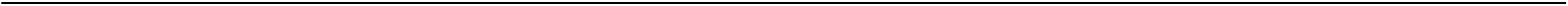 243014 ACIDUM FOLICUM LÉČIVA	10MG TBL OBD 45	20	0 19754 AFLODERM	DRM CRM 1X20GM	2 BAL	2 186149 AGOLUTIN	INJ 5X2ML/60MG	1 BAL	0 135217 AIRFLUSAN SPRAYHALER	25MCG/250MCG INH SUS PSS 1X120DÁV	6 BAL	0 176954 ALGIFEN NEO	500MG/ML+5MG/ML POR GTT SOL 1X50ML	20 BAL	20 245263 ALLOPURINOL APOTEX	100MG TBL NOB 100	2	0 202900 AMBROSAN 30 MG	POR TBL NOB 20X30MG	2 BAL	0 99366 AMOKSIKLAV 457 MG/5 ML	400MG/5ML+57MG/5ML POR PLV SUS 70ML	5 BAL	0 96416 AMOKSIKLAV FORTE 312,5 MG/5ML S	POR PLV SUS 100ML		2 BAL		0 235897 ANOPYRIN	100MG TBL NOB 60(6X10)	150	150 114292 APO-CITAL 20 MG	POR TBL FLM 100X20M	3 BAL	0 122114 APO-OME 20	POR CPS ETD 100X20M	10 BAL	0 116436 APO-PANTO 40	POR TBL ENT 100X40M	5 BAL	0 186252 ATARALGIN	POR TBL NOB 50	10 BAL	10 234303 ATORVASTATIN MYLAN	20MG TBL FLM 100	2	2 237656 AUGMENTIN	400MG/5ML+57MG/5ML POR PLV SUS 	3 BAL	0 237658 AUGMENTIN 625 MG	500MG/125MG TBL FLM 21 II	10	0 10382 AZITROX 500	TBL 3X500MG	5 BAL	0 26249 AZOPT	OPH GTT SUS 3X5ML	14 BAL	0 76150 BATRAFEN KREM	DRM CRM 1X20GM/200M	10 BAL	0 231733 BENZETACIL	1200000IU INJ PSU LQF 1+1AMP	1 BAL	0 2679 BERODUAL N	INH SOL 200DAV	10 BAL	0 126614 BETAHISTIN-RATIOPHARM 8 MG	POR TBL NOB 120X8MG	2	0 176690 BETAHISTIN ACTAVIS 24 MG	POR TBL NOB 60X24MG	3 BAL	0 231687 BETALOC SR	200MG TBL PRO 100	5	5 15878 BRAUNOL	DRM SOL 1X100ML	2 BAL	0 237156 BRINZOLAMID OLIKLA	10MG/ML OPH GTT SUS 3X5ML II	6	0 189985 BRINZOLAMIDE STADA 10MG/ML OČNÍ KAPKY, SUSPENZE	OPH GTT SUS 3X5ML/50MG	1 BAL	0 CAJ-HLOH LIST S KVETEM 40g MILOTA		2	0 265451 CALCICHEW D3 LEMON	500MG/400IU TBL MND 60	5	0 175288 CANOCORD 32 MG	POR TBL NOB 28X32MG	3 BAL	0 31951 CARBOSORB	TBL 20X320MG-BLISTR	10 BAL	0 150657 CARDILOPIN 10 MG	POR TBL NOB 90X10MG	1 BAL	0 171539 CARZAP 8 MG	POR TBL NOB 28X8MG	8 BAL	0 250960 CEFZIL O.S.	250MG POR PLV SUS 60ML	10	0 238142 CIPLOX	500MG TBL FLM 10	15	0 216104 CLARINASE REPETABS	POR TBL PRO 14 II	2 BAL	0 216102 CLARINASE REPETABS	POR TBL PRO 7 II	5 BAL	0 241264 COLDREX MAXGRIP LESNÍ OVOCE	1000MG/10MG/70MG POR PLV SOL SCC 14 		5 BAL	0 184377 COMBAIR	INH SOL PSS 180DAVE	10 BAL	0 CRYOFLEX 18X15CM GELOVY STUDENY	/TEPLY OBKLAD VOLNE	2 BAL	2 230599 CYNT	0,4MG TBL FLM 98 I	2	0 168834 DASSELTA 5 MG	POR TBL FLM 10X5MG	2 BAL	0 I26050UA	#363	Strana 1	06.03.2023	15:00  Lékárna MMN, a.s. veřejnost 
, Metyšova 465, 514 01 Jilemnice 
Objednávka č. 7513	IČ:05421888, DIČ:CZ05421888, IČZ:67346000 SUKL	Název	Forma	Objednáno	Potvrzeno 168836 DASSELTA 5 MG	POR TBL FLM 30X5MG	2 BAL	0 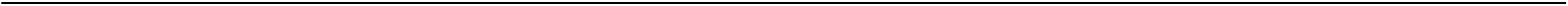 92587 DEPAKINE CHRONO 500MG SECABLE	TBL 30X500MG	33 BAL	0 44997 DEPAKINE CHRONO 500MG SECABLE	TBL 100X500MG	1 BAL	0 225549 DETRALEX	500MG TBL FLM 180(2X90)	18	18 DHV OASIS ALOE VERA ULTRA SINGE	9KS	1 BAL	0 75632 DICLOFENAC AL RETARD	TBL OBD 50X100MG	3 BAL	0 83318 DIGOXIN 0.125 LECIVA	TBL 30X0.125MG	10 BAL	10 3645 DIMEXOL	TBL 30X200MG	5 BAL	0 66990 DOLGIT 800	TBL 20X800MG	2 BAL	0 85656 DORSIFLEX	TBL 30X200MG	15 BAL	0 Dr.Popov Hřebíčkový olej 100% 10ml	1 KS	0 15426 DRILL BEZ CUKRU PASTILKY	ORM PAS 24	5	0 19751 DUOMOX 1000	POR TBL NOB 14X1000	2 BAL	0 246086 DURACEF	500MG CPS DUR 12	10	0 228943 DUTASTERIDE/TAMSULOSIN ACCORD	0,5MG/0,4MG CPS DUR 90	1	0 228744 DUTROZEN	0,5MG/0,4MG CPS DUR 90	1	0 231709 DYMISTIN	137MCG/50MCG NAS SPR SUS 1X23G	10	0 40564 ELENIUM	DRG 20X10MG	3 BAL	0 107189 ELMETACIN	DRM SPR SOL 1X100ML	5 BAL	0 214593 ERCEFURYL 200 MG CPS.	POR CPS DUR 14X200M	20 BAL	0 47033 ERDOMED	GRA SUS 1X100ML	5 BAL	0 199680 ERDOMED	POR CPS DUR 60X300M	1 BAL	0 87076 ERDOMED 300MG	CPS 20X300MG	20 BAL	0 220531 EUVASCOR	20MG/5MG CPS DUR 30	6	0 246447 EVERIO AIRMASTER	50MCG/500MCG INH PLV DOS 1X60DÁV	3	0 FERIMUN S OBSAHEM PRIR.ZELEZA	TOB 60	3 BAL	0 Flexitol Maxiderma balzám na paty 56g	1 KS	0 88734 FLONIDAN 10 MG TABLETY	POR TBL NOB 10X10MG	1	0 14910 FLONIDAN 10MG	TBL 90X10MG	3 BAL	0 14439 FOKUSIN	POR CPS RDR 30X0.4M	3 BAL	0 48261 FRAMYKOIN	PLV ADS 1X20GM	1 BAL	0 1066 FRAMYKOIN	UNG 1X10GM	30 BAL	0 48262 FRAMYKOIN	PLV ADS 1X5GM	1 BAL	0 258276 FRAXIPARINE	9500IU/ML INJ SOL ISP 10X0,3ML	3	0 88746 FUCIDIN	UNG 1X15GM 2%	3 BAL	0 56809 FURORESE 125	TBL 100X125MG	3 BAL	3 237926 GAVISCON LIQUID PEPPERMINT		POR SUS 1X300ML		1 KS		1 5009943 GÁZA SKLÁDANÁ KOMPRESY STERILNÍ STERILUX		5X5CM,8 VRSTEV,25X2KS		8 BAL		8 234454 GLICLAZID MYLAN	30MG TBL MRL 120	2	0 152147 GLUCOPHAGE XR 1000 MG TABLETY S	POR TBL PRO 60X1000	10 BAL	10 GS Betakaroten s měsíčkem cps. 90+45			1 BAL		0 GS Condro Diamant tbl.100+50 Limit.edice 2022 ČR	1 BAL	0 GS Ginkgo 60 Premium tbl.60+30 dárek 2022 ČR/SK	2 BAL	0 GYNIMUN trio vagicare cps.30	3 BAL	3 3575 HEPAROID LECIVA	DRM CRM 1X30GM	10 BAL	0 HERBEX Šalvěj lékařská n.s.20x3g	2 KS	0 858 HYDROCORTISON LECIVA	UNG 1X10GM 1%	6 BAL	0 CHYTRA HOUBA PYTHIE BIODEUR	NAIL 3X3G	1 BAL	1 254096 IBALGIN RAPIDCAPS	200MG CPS MOL 24	10 BAL	0 132702 IMODIUM	POR CPS DUR 20X2MG	5 BAL	0 500827 INSUMAN RAPID 100 IU/ML	INJ SOL 5X3ML/300UT	4 BAL	0 93157 ISOCHOL (DRAZOVKA)	DRG 30X400MG	2 BAL	0 185273 JENTADUETO 2,5 MG/850 MG	POR TBL FLM 60X1	6 BAL	0 230426 KANAVIT	20MG/ML POR GTT EML 1X5ML	6	0 58746 KARDEGIC 0.5 G	INJ PSO LQF 6X500MG	1 BAL	0 76654 KETONAL RETARD	TBL RET 20X150MG	2 BAL	0 KYSELINA LISTOVA PLUS	30 TBL	3 BAL	0 17191 LACTULOSA BIOMEDICA	POR SIR 1X500ML 50%	2 BAL	2 I26050UA	#363	Strana 2	06.03.2023	15:00  Lékárna MMN, a.s. veřejnost 
, Metyšova 465, 514 01 Jilemnice 
Objednávka č. 7513	IČ:05421888, DIČ:CZ05421888, IČZ:67346000 SUKL	Název	Forma	Objednáno	Potvrzeno 246435 LAMICTAL	100MG TBL NOB 98 II	5	0 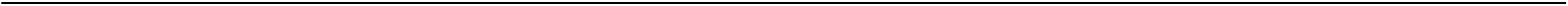 90518 LAXYGAL	GTT 1X10ML/75MG	3 BAL	0 231726 LENTOCILIN S 2400	2,4MIU INJ PSU LQF 1+1	3 BAL	0 187425 LETROX 50	POR TBL NOB 100X50R	15 BAL	0 107231 LEVOPRONT SIRUP	POR SIR 1X120ML	20 BAL	20 57345 LITALIR	CPS 100X500MG	3 BAL	0 LOMIKAMEN NAT	HER 50g	2 BAL	0 192853 LOPERON CPS	POR CPS DUR 20X2MG	2 BAL	0 10151 LOPERON CPS	POR CPS DUR 10X2MG	2 BAL	0 15317 LOZAP H	TBL 90	2 BAL	0 LUXCARE THERMOGEL M	SANOMED	2	0 28217 LYRICA	75MG CPS DUR 56	22 BAL	0 Magnex 375mg+B6 tbl.250	1 BAL	0 Megafyt Kořeněný pan Perníček 20x2g	5 BAL	0 208280 MICETAL	DRM CRM 1X15GM	3	0 208276 MICETAL	DRM SPR SOL 1X30ML	6	0 11485 MILGAMMA N	INJ 5X2ML	3 BAL	3 18563 MINIRIN MELT	60MCG POR LYO 30	2 BAL	2 221184 MIRELLE	0,06MG/0,015MG TBL FLM 3X28(24+4)	2 BAL	0 107639 MIRTAZAPIN SANDOZ 15 MG	POR TBL FLM 30X15MG	3 BAL	0 94804 MODURETIC	TBL 30	30 BAL	0 153264 MONTELAR 10 MG	POR TBL FLM 98X10MG	2	2 94972 MUCOBENE 600MG	GRA 10X3GM/600MG-SA	5 BAL	0 258017 MUCOSOLVAN	30MG TBL NOB 20	3 BAL	0 203765 MUSCORIL CPS	POR CPS DUR 30X4MG	3 BAL	0 NAPLAST OMNISILK BILE HEDVABI	2.5CMX5M 1KS	10 BAL	10 119685 NASIVIN 0.025%	GTT 0.025%	2 BAL	0 30685 NASOFAN	NAS SPR SUS 120 DAV	3 BAL	0 112572 NEBIVOLOL SANDOZ 5 MG	POR TBL NOB 28X5MG	10 BAL	10 148543 NEO-ANGIN SALVEJ	ORM PAS 24	5 BAL	0 260385 NEURONTIN	300MG CPS DUR 50	3	0 Norkový hydratační pleťový krém s vit.E 50ml	2 KS	0 237492 NUROFEN PRO DĚTI ACTIVE	100MG POR TBL DIS 12	10 BAL	0 239706 NUROFEN PRO DĚTI POMERANČ	40MG/ML POR SUS 100ML	5 KS	0 Nutridrink  Compact  7+2x125ml	3 BAL	0 OBIN.ELAST.IDEALAST  COLOR  6CMX4		M/1KS CERV.9311861		2 BAL		0 5009949 OBINADLO ELASTICKÉ FIXAČNÍ PEHA FIX		10CMX4M,V NAPN.STAVU,20KS		3 BAL		3 240020 OLYNTH HA	1MG/ML NAS SPR SOL 10ML	20 KS	20 246111 OPHTHALMO-SEPTONEX	OPH GTT SOL 1X10ML	10 KS	0 30657 ORTANOL 10 MG	POR CPS ETD 28X10MG	1 BAL	0 208563 OSMIGEN	500MG TBL FLM 60	1	0 32559 OSPAMOX 1000 MG	TBL 14X1000MG	5 BAL	0 66366 OSPAMOX 250MG/5ML	GRA SUS 1X60ML	3 BAL	0 32557 OSPAMOX 500 MG	POR TBL FLM 14X500M	2 BAL	0 45997 OSPEN 1000	POR TBL FLM 30X1000	2 BAL	0 45998 OSPEN 1500	TBL  30X1500KU	10 BAL	0 49549 OSPEN  400MG	SIR 1X150ML	10 BAL	0 214055 OSPEN 750	SIR 60ML 750MG/5ML	10 BAL	0 OTOSAN náhradní sáčky k výplachu nosu a dutin 30 ks	1	0 218089 OTRIVIN	0,5MG/ML NAS SPR SOL 1X10ML	5 BAL	0 223055 OZEMPIC	1MG INJ SOL 1X3ML+4J	10 BAL	0 201970 PAMYCON NA PRIPRAVU KAPEK	DRM PLV SOL 1X1LAH	30 BAL	30 1881 PENBENE 1 000 000	POR TBL FLM 21X1MU	2 BAL	0 252417 PENLAC	875MG/125MG TBL FLM 21	20 BAL	0 251104 PENLAC	875MG/125MG TBL FLM 14	10 BAL	0 178578 PIRAMIL COMBI 5 MG/5 MG	POR CPS DUR 100	1 BAL	0 237544 PLENDIL	10MG TBL PRO 30 I	2	0 218696 PLEUMOLYSIN	POR GTT SOL 1X10ML II	5 KS	0 I26050UA	#363	Strana 3	06.03.2023	15:00  Lékárna MMN, a.s. veřejnost 
, Metyšova 465, 514 01 Jilemnice 
Objednávka č. 7513	IČ:05421888, DIČ:CZ05421888, IČZ:67346000 SUKL	Název	Forma	Objednáno	Potvrzeno POTASSIUM-U oph.gtt.1x10ml	2 KS	2 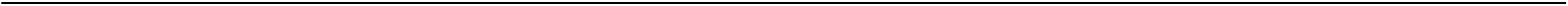 2963 PREDNISON 20 LECIVA	TBL 20X20MG(BLISTR)	10 BAL	0 269 PREDNISON 5 LECIVA	TBL 20X5MG	10 BAL	10 124115 PRESTANCE 10 MG/5 MG	POR TBL NOB 30	2 BAL	0 124087 PRESTANCE 5 MG/5 MG	POR TBL NOB 30	3 BAL	0 PREVENTAN AKUT	TBL 30	2 BAL	2 180555 PROCTO-GLYVENOL	RCT SUP 10	3 BAL	0 91277 PROLEKOFEN	TBL FC 50X300MG	1 BAL	0 91276 PROLEKOFEN	TBL FC 50X150MG	5 BAL	0 5007465 PROUŽKY DIAGNOSTICKÉ ONE TOUCH VERIO (PRO ZP KÓD 0	INZULÍNOVÝ REŽIM,50KS	24 BAL	0 225900 QLAIRA	3MG+2MG/2MG+2MG/3MG+1MG TBL FLM 		1 BAL	1 27242 RAPAMUNE 1 MG	POR TBL OBD 100X1MG	1 BAL	0 30805 REMOOD 20 MG	POR TBL FLM 30X20MG	3 BAL	0 212003 RICEFAN 500 MG	POR TBL FLM 14X500MG	3 BAL	0 253729 ROSUMOP	10MG TBL FLM 90	10	10 5008635 ROZTOK VISKOELASTICKÝ OSTENIL, 1% ROZTOK NATRIUM H		INJ 1X2ML,HRAZENO 3-5 APLIKACÍ DO 1 			4		0 RYCHLOOBVAZ COSMOS NA KURI OKA	8KS (HYDRO-ACTIVE)	2 BAL			0 
193815 RYZODEG		100U/ML INJ SOL PEP 5X3ML		15		0 5000760 Sáček urinální SUP 20 V2/606710	30 BAL	0 75567 SALOFALK 500	POR TBLENT100X500MG	5 BAL	0 92414 SEPTONEX	SPR 1X45ML	10 BAL	0 210079 SIMBRINZA	10MG/ML+2MG/ML OPH GTT SUS 3X5ML	3 BAL	0 124902 SPASMED 30 MG	POR TBL FLM 30X30MG	5 BAL	0 100101 STADAMET 500	POR TBL FLM 60X500M	5 BAL	0 238041 STREPSILS POMERANČ S VITAMINEM C	PAS 24	5 BAL	0 234945 SUMATRIPTAN MYLAN	50MG TBL FLM 6	10	10 159342 TAMSULOSIN +PHARMA	0,4MG TBL PRO 90 III	1	0 233348 TAMSULOSIN HCL MYLAN	0,4MG CPS DUR MRL 100	15	0 180169 TANTUM VERDE MINT	ORM PAS 20X3MG	10 BAL	0 10602 TANTUM VERDE SPRAY	ORM SPR 30ML 0.15%	10 BAL	10 92160 TARDYFERON-FOL	TBL 30	5 BAL	0 14711 TARDYFERON	POR TBL RET 30	10 BAL	0 14712 TARDYFERON	TBL RET 100X80MG FE I	5	0 228747 TARIS	0,5MG/0,4MG CPS DUR 90	2 BAL	0 TEEKANNE Love collection n.s.3x10ks	1 BAL	0 5007621 TENA FIX MEDIUM	KALHOTKY FIXAČNÍ , BOKY 70-90CM,5KS	1 BAL	1 258421 TENORMIN	50MG TBL FLM 28	3	0 199685 TERFIMED 250	POR TBL NOB 28X250MG II	2	0 172034 TEZEO 40 MG	POR TBL NOB 28X40MG	10 BAL	0 152959 TEZEO 80 MG	POR TBL NOB 90X80MG	10 BAL	0 225175 TOBREX	3MG/ML OPH GTT SOL 1X5ML	7	0 204694 TORVACARD NEO 40 MG	POR TBL FLM 90X40MG	2 BAL	2 201135 TRAMAL INJEKCNI ROZTOK 100 MG/2	INJ SOL 5X100MG/2ML		2 BAL	2 193826 TRESIBA 200 JEDNOTEK/ML	SDR INJ SOL 3X3ML FLEXTOUCH	10 BAL	0 2828 TRIAMCINOLON LECIVA CRM	CRM 1X10GM 0.1%	3 BAL	0 50118 TRIASYN 2.5/2.5 MG	POR TBL RET 30	5 BAL	0 50117 TRIASYN 5/5 MG	POR TBL RET 30	22 BAL	0 190975 TRIPLIXAM 10 MG/2,5 MG/10 MG	POR TBL FLM 90	10 BAL	0 250994 TRITTICO AC	75MG TBL MRL 45	10	10 210231 TRULICITY	1,5MG INJ SOL 4X0,5ML	10	0 50318 TULIP 20 MG POTAHOVANE TABLETY	POR TBL FLM 90X20MG	10 BAL	0 17149 UNASYN	POR TBL FLM12X375MG		3 BAL	0 225974 UROXAL	5MG TBL NOB 60	5	5 233172 V-PENICILIN BBP	1200000IU TBL NOB 30 II	10 BAL	0 3550 VEROSPIRON	TBL 20X25MG	10 BAL	0 84785 VIDISIC	OPH GEL 3X10GM	3 BAL	0 84325 VIDISIC	GEL OPH 1X10GM	1 BAL	0 232463 VITAMINUM A HASCO	12000IU CPS MOL 50	3 BAL	3 I26050UA	#363	Strana 4	06.03.2023	15:00  Lékárna MMN, a.s. veřejnost 
, Metyšova 465, 514 01 Jilemnice 
Objednávka č. 7513	IČ:05421888, DIČ:CZ05421888, IČZ:67346000 SUKL	Název	Forma	Objednáno	Potvrzeno 247404 VIZIBIM	0,3MG/ML OPH GTT SOL 1X3ML	2	0 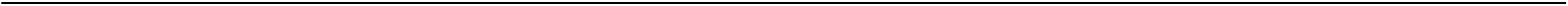 16032 VOLTAREN RAPID 50 MG	DRG 10X50MG	3 BAL	0 218502 WOBENZYM	TBL ENT 200 II	1	0 194775 XIGDUO 5 MG/850 MG	POR TBL FLM 60	5 BAL	0 18547 XORIMAX 500 MG POTAH. TABLETY	PORTBLFLM10X500MG	10 BAL	0 210190 XULTOPHY	100U/ML+3,6MG/ML INJ SOL 3X3ML	10 BAL	0 168332 YELLOX 0,9 MG/ML	OPH GTT SOL 1X5ML	5 BAL	0 216532 ZENARO 5 MG	POR TBL FLM 90 IVX5MG	21	0 231952 ZINNAT	125MG TBL FLM 10	1	0 231950 ZINNAT	250MG TBL FLM 10	10	0 231948 ZINNAT	500MG TBL FLM 14	10	0 237213 ZOLPINOX	10MG TBL FLM 100	5 BAL	0 262223 ZOREM	5MG TBL NOB 30	10	0 265395 ZOXON	4MG TBL NOB 105	10	10 107794 ZOXON 4	POR TBL NOB 90X4MG	20 BAL	0 Celková předpokládaná NC bez DPH:	 54 464,89 Kč I26050UA	#363	Strana 5	06.03.2023	15:00 